Темы проектов и исследовательских работ по музыкеТемы проектов по физкультуреТемы исследовательских работ по историиТемы исследовательских работ по биологииТемы исследовательских работ по химииТемы исследовательских работ учащихся по литературе:
Авторский литературный перевод трех стихотворений и их сопоставительный анализ.
Добро и зло в русской литературе.
Изучение физики по произведениям русских классиков.
Изображение любви как одной из главных человеческих ценностей (на примере рассказа).
Изображение национального характера в народных сказках.
Искусство создания книги.
Календарь погоды в поговорках и пословицах русского народа.
Кот в мировой литературе.
Лингвистическая стилизация и пародия.
Мое имя в литературе.
Образ сокола и его символика в памятниках древнерусской литературы.
Образ птицы: от мифа к поэзии.
Образ кота в русском фольклоре.
Проблемы молодежи в современной русской литературе.
Птичьи фамилии в литературе.
Русские писатели - лауреаты Нобелевской премии.
Сравнительный анализ испанского и русского переводов элегии Овидия.
Символическое значение образа луны в произведениях русской классической литературы.
Сны и сновидения в русской литературе.
Тема памятника в русской литературе.
Тема пророчества в русской лирике.
Тема семьи в пословицах и поговорках.
Тема добра и зла в литературе.
Цензура и литература: свобода творчества и государственный надзор.Современная литератураТемы исследовательских работ по современной литературеЯндекс.Директ
Бардовская песня сегодня.
Влияние литературы, содержащей элементы мистики, на мировоззрение современного читателя.
Жанр и язык стихотворений И. Губермана.
Жизнь литературного произведения в искусстве и времени.
Использование современного бестселлера в изучении классической литературы.
Как интернет влияет на язык?
Молодежный сленг. Его происхождение и функционирование.
Молодежный жаргон в речи современных школьников.
Мусорный язык рекламы.
Особенности стилистической системы поэзии К.К. Случевского.
Особенности языка СМС сообщений..
Отражение стереотипов в сказке Джона Толкина «Хоббит».
Пушкинские мотивы в современной поэзии Светланы Сырневой.
Повесть А. Битова «Молодой Одоевцев, герой романа» как произведение эпохи постмодернизма.
Путешествие слова «шпаргалка» из одного языка в другой (история языкового заимствования).
Речевой портрет DONKEY в мультфильме «Шрек».
Рок - революция в России: взаимовлияние рок-поэзии и русской истории.
Русский рок: идея протеста и ее языковое воплощение.
Своеобразие стиля сатирических рассказов Михаила Жванецкого.
Способы создания образа героини в рассказе В. Пелевина «Ника».
Своеобразие поэзии Виктора Цоя.
Современные бестселлеры - подлинная литература или дань моде.
СМС как современный эпистолярный жанр.
Способы актуализации газетного заголовка.
Способы создания образа героини в рассказе В. Пелевина «Ника».
Тексты современных песен - поэзия и антипоэзия.
Топонимы вокруг нас (значение, происхождение).
Трагедия времени (по роману Ф. Абрамова «Братья и сестры»).
Традиции и новаторство в изображении Петербурга в рассказах Т. Толстой.
Фразелогизмы в рекламе.
Цветовые обозначения в лирике И.Северянина: психологический аспект.
Читательское досье моего класса.
Что читает наше поколение?Классическая и современная литература
Темы исследовательских работ по классической литературе:
«Люблю, где случай есть, пороки пощипать…» (Особенности басни как литературного жанра).
Образ сокола и его символика в памятниках древнерусской литературы.
Твой выбор: жизнь или… (проблема наркомании в произведениях М. Булгакова «Морфий» и Ч. Айтматова «Плаха»).
Соня… вечная Сонечка (по произведениям классической и современной литературы).
«Родом из детства» (По мотивам произведений В.П. Астафьева).
Влияние литературы, содержащей элементы мистики, на мировоззрение современного читателя.
Цветовые обозначения в лирике И. Северянина: психологический аспект.
Традиции и новаторство в изображении Петербурга в рассказах Т. Толстой.
Только эта жизнь имеет цену (по дневниковым записям Л. Толстого и роману Дж. Сэлинджера «Над пропастью во ржи»).
Слуги и господа (по произведениям А.С. Пушкина и Н.В. Гоголя).
Особенности стилистической системы поэзии К.К. Случевского.
Концепция дома, семьи, родины в произведениях В. Распутина, А. Солженицына, Л. Улицкой.
Художественные приёмы и особенности романов Бориса Акунина «Азазель», «Турецкий гамбит», «Статский советник», «Смерть Ахиллеса», «Левиафан», и «Коронация».
Особенности восприятия лирики А. Ахматовой через художественные образы.
Образ женщины в литературе разных эпох.Темы исследовательских работ по литературе для 5 классаТемы исследовательских работ по литературе для 6 классаТемы исследовательских работ по литературе для 7 классаТемы исследовательских работ по литературе для 8 классаТемы исследовательских работ по литературе для 9 классаТемы исследовательских работ по литературе для 11 классаТемы проектов по русскому языку 5 классТемы проектов по русскому языку 6 классТемы проектов по русскому языку 7 классТемы проектов по русскому языку 8 классТемы проектов по русскому языку 9 классТемы исследовательских работ и проектов для начальной школы общей тематики:
А прочно ли куриное яйцо?
Влияет ли зубная паста на прочность зубов?
Детские фантазии
Загадка клавиатуры
Искусство создания книги
Компьютерные игры – хорошо это или плохо?
Краски в нашей жизни
Маленькая история о моей большой семье
Математика на кухне
Метеоцентр «Народные приметы» сообщает...
Мультфильмы: что это?
Мир ребёнка: взгляд сквозь время
Молодежный жаргон в речи современных школьников
Образ дракона в детской литературе
О некоторых способах выжить в природе
О чем рассказывают следы на снегу
Оригами и математика
Откуда в хлебе столько дырочек
Откуда хлеб на стол пришёл?
Польза бумаги
Почему вода в небольших водоемах зеленая?
Почему высохла лужа
Почему корабли не тонут
Почему море солёное
Почему мы плачем? Откуда берутся слезы?
Почему подушка мягкая, а пол твёрдый?
Почему скисает молоко?
Почему стреляет попкорн?
Почему сугроб полосатый?
Почему хлеб бывает чёрный и белый?
Почему чай заваривают в горячей воде?
Путешествие водяной капельки
Речевая агрессия младших школьников или некоторые тайны слов
Русский богатырь: воплощение моей мечты
Сказка – ложь, да в ней намёк...
Спать или не спать? Вот в чем вопрос!
Хлеб всему голова!
Цвет и дети
Что такое микроскоп?
Что такое эксперимент?
Что у нас в солонке и в сахарнице?
Чудесные превращения, или Что такое сыр?Я и моя семьяТемы исследовательских работ для начальных классов о семье:
Влияние компьютера на детей
Волшебство красок
Война и наша семья
Генеалогическое дерево моей семьи
Из истории детских обязанностей
Имя в жизни человека
Моя родословная
Лента времени моей семьи
Награда в нашем доме
Праздники нашей семьи
Письмо моей бабушки внуку
Семейные традиции
Семейные реликвии
Спортивная жизнь моей семьи
Наш дом. Наш двор.Окружающий мир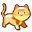 Темы проектов по окружающему миру 2 классТемы проектов по окружающему миру 3 классТемы проектов по окружающему миру 4 класс.Бесплатная помощь экстрасенсовvfortune.ruБесплатная консультация онлайн и по телефону. Звоните. Мы поможем.Адрес и телефон